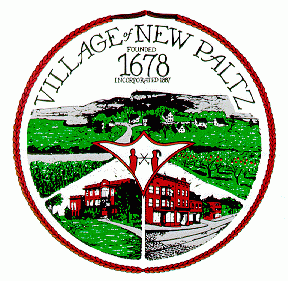 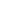 PUBLIC HEARING NOTICEPlease take notice that the Village of New Paltz Planning Board will hold a Public Hearing on the following application:Project Name:						PB23-10Applicant:							Brian ObachFor:								Site Plan Review, Residential – to construct a 15’ x 20’ screened porchLocation:							23 Millrock Road Tax Map Number:						86.128-1-8.100Zoning District:						R-2. See Village Code §212-13-B for district regulations.Date and Time of Public Hearing:			April 18, 2023 at 7:00 PMLocation of Public Hearing:				Village Hall, 25 Plattekill Avenue, First Floor Meeting RoomInformation regarding this application may be found on the Village website here:  https://www.villageofnewpaltz.org/planning-board/In addition to attending in person, the public may view or listen to the hearing via Zoom and/or YouTube as set forth above and a recording of the meeting will subsequently be made available on the Village’s YouTube channel.  Public comments can be made during the hearing:  in person, or via Zoom, and/or e-mailed to planningzoning@villageofnewpaltz.org by 12 PM on April 18, 2023Join the Public Hearing via Zoom:https://us06web.zoom.us/j/84301558699?pwd=WFFrYXdsTldCd05lODdWb1kwT25Cdz09+1 646 558 8656 | Meeting ID: 873 3791 7856 | Passcode: 981781and available via YouTube: https://www.youtube.com/channel/UCwFFe8fJSmBzh10DPOy0btQ